ПРОТОКОЛзаседания межведомственной комиссии по профилактике правонарушений и преступлений в Камчатском крае_ _ _ _ _ _ _ _ _ _ _ _ _ _ _ _ _ _ _ _ _ _ _ _ _ _ _ _ _ _ _ _ _ _ _ _ _ _ _ г. Петропавловск-Камчатский                                                                                           от 19 сентября 2012 г. № 4председательствовал:------------------------------------------------------------------------------------------------------------------------	I. О расширении взаимодействия правоохранительных органов с охранным бизнес-сообществом в профилактике правонарушений, в том числе в сфере противодействия незаконному обороту наркотиков.------------------------------------------------------------------------------------------------------------------------(А.Р. Вялых, С.А. Цысь, А.Ф. Кисельников)	1. Рекомендовать Управлению МВД России по Камчатскому краю (А.И. Сидоренко):	1) продолжить взаимодействие с частными охранными организациями в целях привлечения их ресурсов к профилактике правонарушений и обеспечению общественного порядка на территории Камчатского края;2) рекомендовать руководителям частных охранных организаций, осуществляющих охрану досугово-развлекательных заведений, внести изменения в должностные инструкции охранников, предусматривающие порядок информирования дежурной части УМВД России по Камчатскому краю по телефонам 27-11-02 или 02 и дежурной части УФСКН России по Камчатскому краю по телефону 21-99-88 о выявленных фактах потребления наркотических средств или выявления признаков их потребления в досуговом заведении и на прилегающей к нему территории срок – до 1 ноября 2012 года.2. Рекомендовать Управлению ФСКН России по Камчатскому краю (А.Г. Безкоровайный):1) активизировать работу с руководителями частных охранных организаций в части обмена информации по подозрению в употреблении и распространении наркотических средств сотрудниками этих организаций, а также на охраняемых ими объектах;2) совместно с руководством досугово-развлекательных заведений разработать форму оповещения посетителей о запрете потребления на территории заведения наркотических средств и психотропных веществ и об организации взаимодействия с правоохранительными органами Камчатского края по выявлению потребителей и распространителей наркотиковсрок – до 15 декабря 2012 года.	3. Рекомендовать главам администраций муниципальных районов и городских округов в Камчатском крае привлекать частные охранные организации для обеспечения охраны общеобразовательных учреждений	срок – на период учебного года.  	4. Министерству специальных программ и по делам казачества Камчатского края (С.И. Хабаров) совместно с администрацией Петропавловск-Камчатского городского округа (А.В. Алексеев), Управлением МВД России по Камчатскому краю (А.И. Сидоренко), общественной организацией ветеранов службы и боевых действий органов внутренних дел и внутренних войск Камчатского края (А.Ф. Кисельников) провести рабочее совещание по вопросу «Об организации деятельности добровольных народных дружин по охране общественного порядка на территории Петропавловск-Камчатского городского округа»	срок – до 20 ноября 2012 года.-----------------------------------------------------------------------------------------------------------------------	II. Об эффективности работы по выявлению и пресечению незаконной деятельности фирм, оказывающих услуги по приобретению гражданства РФ, регистрации по месту жительства (пребыванию), оформлению общегражданских и заграничных паспортов, миграционных карт, разрешений на работу, медицинских книжек, а так же проблемные вопросы, связанные с межведомственным обменом информацией о нарушениях иностранными гражданами и лицами без гражданства режима пребывания на территории Российской Федерации.------------------------------------------------------------------------------------------------------------------------(В.И. Монастырский, А.Н. Верещагин)1. Рекомендовать Управлению МВД России по Камчатскому краю (А.И. Сидоренко) совместно с ОФМС России по Камчатскому краю (А.П. Удодов) провести в четвертом квартале 2012 года оперативно-профилактические мероприятия по выявлению нарушений и преступлений в сфере миграционного законодательства РФ, в том числе по выявлению и пресечению незаконной деятельности фирм, оказывающих услуги по приобретению гражданства РФ, регистрации по месту жительства (пребыванию), оформлению общегражданских и заграничных паспортов, миграционных карт, разрешений на работу, медицинских книжек срок – до 28 декабря 2012 года.2. Рекомендовать ОФМС России по Камчатскому краю  (А.П. Удодов) провести общественные слушания в региональных средствах массовой информации и на тематических круглых столах разрабатываемых законопроектов, касающихся установления порядка вселения граждан в жилые помещения, принадлежащие физическим лицам и юридическим лицам на праве собственности и усилении ответственности за нарушение правил регистрационного учета гражданства Российской Федерации по месту пребывания и по месту жительства в пределах Российской Федерациисрок – до 15 октября 2012 года.------------------------------------------------------------------------------------------------------------------------	III. Об итогах коллегии МВД России от 29.05.2012 по вопросу «Об организации и мерах по совершенствованию деятельности органов внутренних дел Российской Федерации по предупреждению преступлений и административных правонарушений в жилом секторе» и совещания при первом заместителе Министра внутренних дел Российской Федерации от 05.06.2012 по вопросу «О развитии и эффективности использования в субъектах Российской Федерации правоохранительного сегмента АПК «Безопасный город».------------------------------------------------------------------------------------------------------------------------(В.И. Монастырский, Д.В. Юшин, И.Э. Койрович, А.А. Шевчук)1. Рекомендовать Управлению МВД России по Камчатскому краю (А.И. Сидоренко):1) проанализировать опыт субъектов Российской Федерации по введению административной ответственности за правонарушения в сфере семейно-бытовых отношений, нарушающих общественный порядок; 2) разработать и направить в Комиссию предложения по внесению дополнений в Закон Камчатского края от 19.12.2008 № 209 «Об административных правонарушениях» за правонарушения в сфере семейно-бытовых отношений, нарушающих общественный порядоксрок – до 26 ноября 2012 года.	2. Министерству социального развития и туда Камчатского края (И.Э. Койрович) продолжить работу по межведомственному взаимодействию всех субъектов по решению проблем документационного, медицинского, жилищного, пенсионного и иного социального обеспечения, трудоустройства лиц, освобожденных  из мест лишения свободы, в том числе несовершеннолетних, а также лиц, осужденных к мерам наказания, не связанным с лишением свободы, нуждающихся в социальной помощи и лиц без определенного места жительства.3. Министерству имущественных и земельных отношений Камчатского края (В.И. Выборов) рассмотреть возможность выделения помещения для открытия отделения для женщин КГПАУ СЗ «Камчатский комплексный центр по оказанию помощи лицам без определённого места жительства и занятий и социальной реабилитации». Предложения направить в Комиссиюсрок – до 26 ноября 2012 года.	4. Рекомендовать администрации Петропавловск-Камчатского городского округа (А.В. Алексеев) совместно с Управлением МВД России по Камчатскому краю (А.И. Сидоренко):1) разработать нормативные правовые акты, регулирующие совместное использование получаемой информации, управление средствами контроля за объектами  и порядок ведения учета (предоставление, хранение, уничтожения) полученной информациисрок – до 16 января 2013 года;2) подготовить проект соглашения о порядке взаимодействия по обеспечению общественного порядка и общественной безопасности на улицах и в других общественных местах, с использованием систем видеонаблюдения, в рамках АПК «Безопасный город»	срок – до 01 ноября 2012 года.	5. Министерству специальных программ и по делам казачества Камчатского края (С.И. Хабаров) совместно с Агентством по информатизации и связи Камчатского края (И.М. Леонтьева), администрацией Петропавловск-Камчатского городского округа (А.В. Алексеев), Управлением МВД России по Камчатскому краю (А.И. Сидоренко) и Главным управлением МЧС России по Камчатскому краю (О.Ж. Волынкин) создать рабочую группу по внедрению аппаратно программного комплекса  «Безопасный город» на территории Петропавловск-Камчатского городского округа и выработке концепции построения системы «Безопасный город», в которой были бы отражены все цели и задачи по обеспечению безопасности территории с использованием современных информационно-коммуникационных технологий, учтены интересы ведомств и служб обеспечивающих жизнедеятельность города и безопасность граждан. Концепцию представить Губернатору Камчатского края на утверждение	срок – до 24 декабря 2012 года.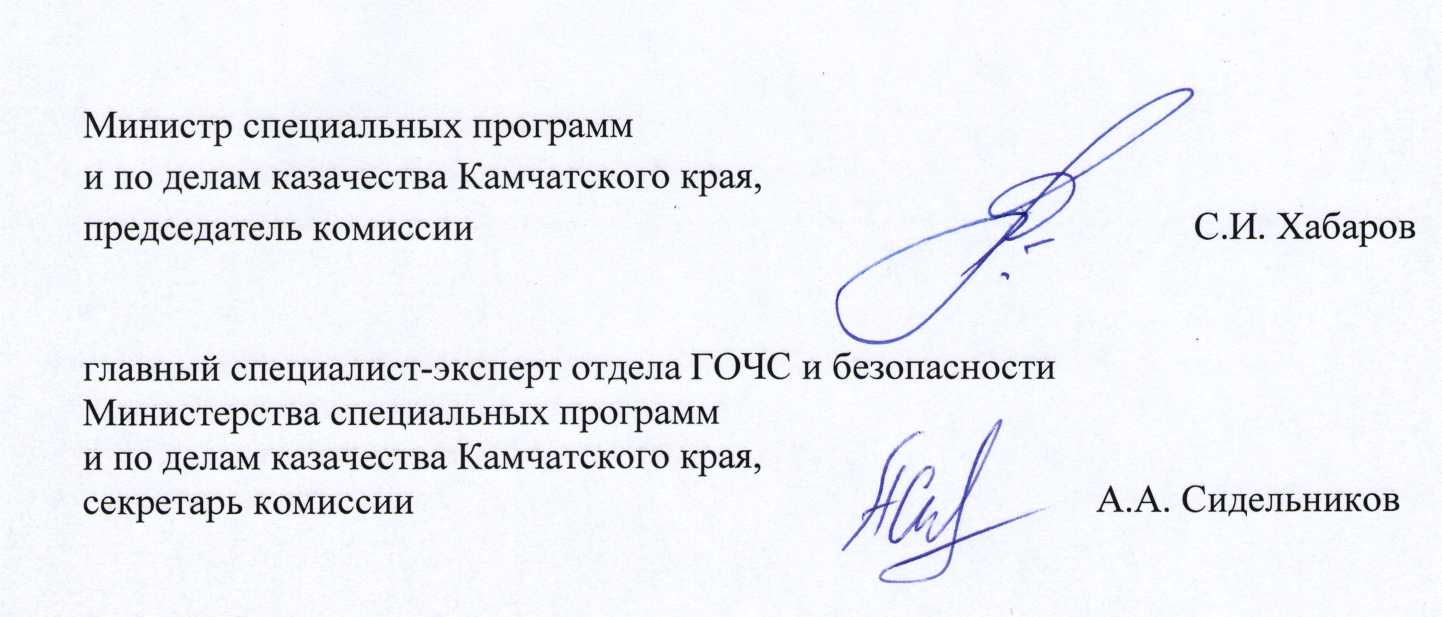 Министр специальных программ и по делам казачества Камчатского края, председатель комиссии- С.И. Хабаров;присутствовали:ВрИО Министра здравоохранения Камчатского края- Т.В. Лемешко;Руководитель Агентства по занятости населения Камчатского края- Н.Б. Ниценко;И.о. заместителя начальника полиции  (по охране общественного порядка) Управления МВД России по Камчатскому краю- В.И. Монастырский;Начальник группы межведомственного взаимодействия Управления ФСКН России по Камчатскому краю- С.А. Цысь;Заместитель начальника Отдела федеральной миграционной службы России по Камчатскому краю- А.Н. Верещагин;Заместитель начальника Управления ФСИН России по Камчатскому краю- С.В. Половенко;Главный специалист-эксперт отдела ГОЧС и безопасности Министерства специальных программ и по делам казачества Камчатского края, секретарь комиссии- А.А. Сидельников;приглашённые на заседание комиссии:Заместитель Министра социального развития и труда Камчатского края- Р.Ю. Кокорин;Заместитель Министра образования и науки Камчатского края- И.Ю. Андрюхина;Консультант отдела по организации оздоровительной компании Агентства по молодёжной политике Камчатского края - Т.Ф. Грудиёва;Глава администрации Петропавловск-Камчатского городского округа-А.В. Алексеев;Заместитель начальника управления экономической безопасности и противодействия коррупции Управления МВД России по Камчатскому краю- И.В. Ткачук;Заместитель начальника отдела охраны общественного порядка Управления МВД России по Камчатскому краю- Д.В. Юшин;Начальник центра лицензионно-разрешительной работы Управления МВД России по Камчатскому краю- А.Р. Вялых;Генеральный директор ООО ЧОП «Гарант-К»-А.Ф. Кисельников.